Landjugend Steiermark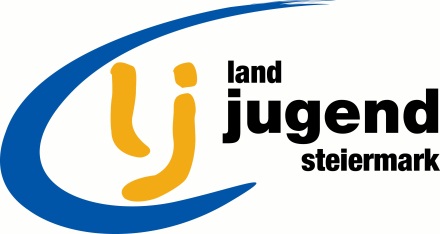 Krottendorfer Str. 81, 8052 Grazwww.stmklandjugend.atlandjugend@lk-stmk.at 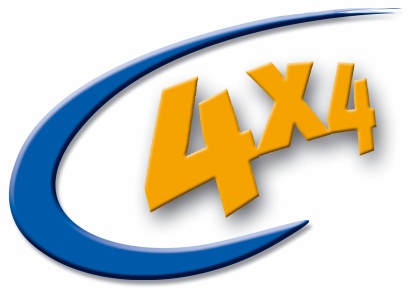 4x4 Landesentscheid26. & 27. April 2014STATION 2:Die AlpenMax. Punkte: 25Zeitvorgabe: 20 MinutenGebirge & Alpenpässe in Österreich und Europa	10 PunkteErkennt von den 43 in der Österreichkarte eingezeichneten Gebirgszügen 30 richtig und tragt die Lösung in die Tabelle ein! (je 0,25 Punkte; max. 7,5 Punkte)Erkennt von folgenden zwölf Alpenpässen zehn richtig auf der Karte und tragt die Lösung in die Tabelle ein! (je 0,25 Punkte; max. 2,5 Punkte)Brenner   –   Col de l’Iseran   –   Col du Galibier   –   Felber Tauern   –Großer Sankt Bernhard / Colle del Gran San Bernardo / Col du Grand Saint-Bernard   –Loiblpass   –   Reschenpass   –   Sellajoch /Passo di Sella   –   Semmering   –Splügenpass / Passo della Spluga   –   St.-Gotthard-Pass   –   Stilfser Joch / Passo di Stelvio(Sind Bezeichnungen in mehreren Sprachen angeführt, so reicht das Eintragen einer eindeutigen Bezeichnung in die Tabelle aus!)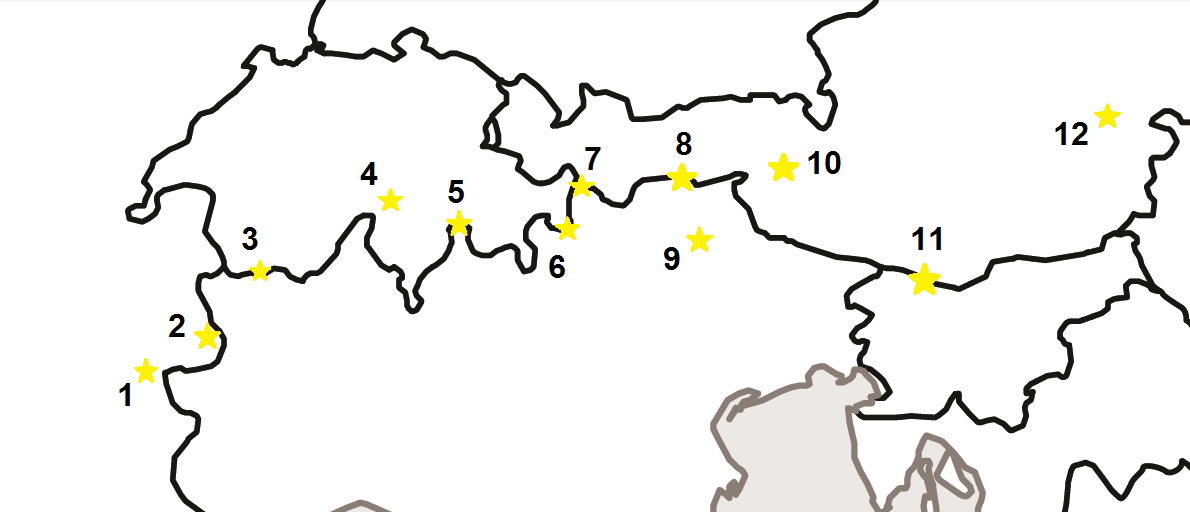 Die Alpen – Das Dach Europas	8 PunkteWie viele bewirtschaftete Almen gibt es in Österreich und wie viele Hektar Almfutterfläche sind dies? (1 Punkt)8.500 Almen4.000 ha Futterfläche	jeweils 0,5 PunkteWann gab es im Nobelskiort St. Moritz erstmals Wintertourismus und in welchem Land liegt dieser Ort? (1 Punkt)1864Schweiz	jeweils 0,5 PunkteWas sind die vier wichtigsten klimatischen Einflüsse auf das Alpenklima?
(2 Punkte)Westwinde mit milden, feuchten Luftmassen vom Atlantikkalte Polarluft vom Nordentrockene kontinentale Luftmassen aus Osten (im Winter kalt, im Sommer heiß)warme, mediterrane Luft vom Süden	jeweils 0,5 PunkteWelche vier Funktionen erfüllt die Almwirtschaft? Nennt dazu jeweils zwei Beispiele! (4 Punkte)Ökonomische Funktion: Milch, FleischSchutzfunktion: Objekte, Boden, FlächeSoziokulturelle Funktion: Gesundheit, Erholung, BrauchtumÖkologische Funktion: Biodiversität, LebensraumJe 1 Punkt pro Funktion inkl. zwei Beispiele, je 0,3 Punkte für Funktion und Beispiel wenn ein Punkt nicht vollständig istTier- und Pflanzenwelt der Alpen	2,5 PunkteErkennt die auf dem Extrablatt abgebildeten Tiere und Pflanzen und schreibt ihre Namen in die Tabelle! (je 0,25 Punkte)Das große Alpen-Quiz	4,5 PunkteAlb, Alben, Alpen? Wisst ihr, woher der Name der Alpen stammt? (0,5 Punkte)Er leitet sich vom lateinischen Wort „albus“ (zu Deutsch: weiß) ab. Die „weißen“ Gipfel gaben den Alpen ihren Namen.Der Name geht auf Fabelwesen zurück, die ursprünglich aus der nordischen Mythologie stammen: die Alben.Der Gebirgsname „Alpen“ stammt vermutlich vom Wort Alb/Alp ab und heißt so viel wie „Berg“.Wie nennt man im alpenländischen Brauchtum die weiblichen Schreckgestalten, die vor allem im Dezember auftreten? (0,5 Punkte)KrampussePerchtenButtenmandlnWer war die erste Frau auf dem Mont Blanc? (0,5 Punkte)Henriette d’AngevilleLucy WalkerMarie ParadisIn den Alpen wird nur gejodelt: Wo findet der Alpen Grand Prix, ein Musikwettbewerb der „Schlager- und Volksmusik“ seit 1993, jährlich statt?(0,5 Punkte)In SüdtirolIn KärntenIm schwäbischen AllgäuViele Forscher glauben, der Gletschermann „Ötzi“, 1991 in den Ötztaler Alpen gefunden, starb an einer Pfeilwunde. 2007 schrieb ein österreichisch-italienisches Wissenschaftlerteam, die Todesursache sei eine andere gewesen. Woran ist „Ötzi“ ihrer Meinung nach gestorben? (0,5 Punkte)„Ötzi“ wurde erwürgt. Ein Angreifer hat dem Gletschermann, so die Theorie der Forscher, die Kehle zugedrückt. Dem Mann aus dem Eis blieb die Luft weg - und er starb.„Ötzi“ starb an einer Vergiftung: Nicht die Verletzung durch den Pfeil, sondern das Gift an der Pfeilspitze seiner Gattin hat ihm den Tod gebracht.„Ötzi“ starb an den Folgen eines Schädel-Hirn-Traumas.Welche Knotenform verwenden Alpinisten? (0,5 Punkte)SackstichChirurgenknotenBlutknotenAllabendlich erglüht eine Bergregion in den Dolomiten im Licht der untergehenden Sonne – so schön, dass nur eine Sage, und zwar die von König Laurin, sie erklären kann. Welches Massiv ist gemeint? (0,5 Punkte)MarmolataRosengartenCivettaDas „Sennentuntschi“ ist eine grausame Legende – und ein beliebtes Film- und Theatermotiv in den Alpenregionen. Wer ist die Hauptfigur? (0,5 Punkte)Eine Art Alpen-Yeti, allerdings mit RaubtierinstinktEine zum Leben erweckte PuppeDer Tod wie in der „Gschicht vom Brandner Kaspar“In der Schweizer Alpen-Idylle finden schon seit Jahrhunderten Wettbewerbe eines ungewöhnlichen Sports statt. Wie heißt der Schweizer „Nationalsport“? (0,5 Punkte)SchwingenSchlagenSchwankenBezirk:Punkte:Startnummer:Zeit:1. Rätikon15. Osterhorn Gruppe29. Stubalpe2. Silvretta16. Tennengebirge30. Gleinalpe3. Verwallgruppe17. Radstädter Tauern31. Fischbacher Alpen4. Samnaungruppe18. Niedere Tauern32. Steirisch-Niederösterreichische Kalkalpen5. Ötztaler Alpen19. Hohe Tauern33. Hochschwab6. Lechtaler Alpen20. Deffereggengebirge34. Ennstaler Alpen7. Nordtiroler Kalkalpen21. Karnische Alpen35. Eisenerzer Alpen8. Stubaier Alpen22. Gailtaler Alpen36. Seckauer Alpen9. Karwendl23. Kreuzeckgruppe37. Seetaler Alpen10. Tuxer Alpen24. Gurktaler Alpen38. Dachstein11. Zillertaler Alpen25. Karawanken39. Totes Gebirge12. Kaisergebirge26. Saualpe40. Sengsengebirge13. Kitzbühler Alpen27. Koralpe41. Hausruck14. Steinernes Meer28. Grazer Bergland42. Manhartsberg43. Leithagebirge1. Col du Galibier5. Splügenpass /
Passo della Spluga9. Sellajoch /
Passo di Sella2. Col de l‘Iseran6. Stilfser Joch /
Passo di Stelvio10. Felber Tauern Pass3. Großer Sankt Bernhard /
Colle del Gran S. Bernardo/
Col du Grand St. Bernard7. Reschenpass11. Loiblpass4. St.-Gotthard-Pass8. Brennerpass12. Semmering1. Alpendohle6. Almrausch2. Alpennelke (Nelke)7. Adler3. Edelweiß8. Arnika4. Murmeltier9. Enzian5. Heidekraut10. Gämse